                                    L’association  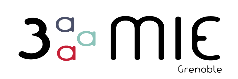 L’association 3aMIE a pour objet depuis avril 2017 d’accueillir, d’aider tout Mineur et jeune Isolé Étranger, privé d’accès à l’éducation et de l’accompagner dans son projet de formation http://3amie.org/ Une école dispensant des cours 5 jours par semaine, matin et après-midi : enseignements généraux (français, expression orale, anglais, maths, histoire, géographie, éducation civique, informatique, physique-chimie, philosophie, arts, aide aux devoirs) et enseignements techniques (métiers du bâtiment et de la cuisine en partenariat inter-associatif)Une école préparant à des examens professionnels avec des référentiels exigeants (DELF ; CAP).3aMIE met en place un programme de formation selon le niveau des élèves ; un contrat est signé entre le jeune et 3aMIE, précisant l’acceptation de l’évaluation de ses capacités, de l’accompagnement, des décisions de l’équipe d’animation et du respect de la charte de vie de l’association.Les accueillants/formateurs (en 3 ans, plus de 120 ont été recrutés ; une cinquantaine sont actifs) sont des bénévoles professeurs de Français Langue Étrangère, instituteurs, secrétaires, ingénieurs, artisans, étudiants des Universités et des grandes écoles, etc.Les actions réalisées avec un jeune sont orientées vers son indépendance complète vis-à-vis de 3aMIE et sont régulièrement réévaluées avec lui afin de le rendre acteur et de répondre le plus précisément à ses besoins. 